ggggggfwesdfkljsikfks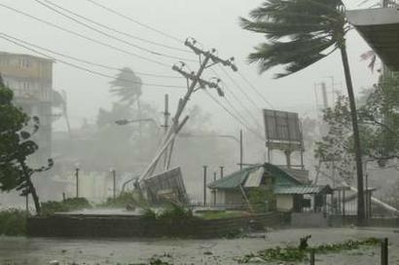 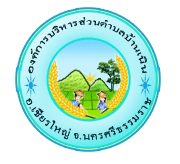 